                                                                                                                                            August 21, 2018MINUTES OF TOWN OF MAXTON, NORTH CAROLINABOARD OF COMMISSIONERSThe Board of Commissioners of Maxton, North Carolina met in formal session in the meeting chambers of the Town of Maxton Town Hall located at 201 McCaskill Avenue Maxton, North Carolina at 7:00 p.m.ATTENDANCEPresent: Mayor Emmett “Chip” Morton, Mayor Pro Tem Virgil Hutchinson, Commissioner James McDougald, Commissioner Paul McDowell, Commissioner Elizabeth Gilmore, Commissioner Victor Womack, Town Manager Kate Bordeaux, Town Clerk Jacqueline Johnson, Captain Jamie Oxendine, Town Attorney Jessica Scott, and Tax Collector Angela Pitchford.FORMAL SESSIONMayor Morton called the meeting to order, welcomed everyone, and the matters below were addressed.The invocation was given by Commissioner Gilmore.Does any member have any known conflict of interest and appearances of conflict with respect to any matter coming before the board today?  If so, please identify the conflict and refrain from any participation in the particular matter involved.Adoption of Proposed AgendaMayor Morton requested a motion to adopt the proposed agenda. Commissioner McDougald moved that the Board approve the proposed agenda, Commissioner McDowell seconded the motion, and the motion was unanimously approved.Mayor Morton requested a motion to amend the proposed agenda to add RECOGNIZATIONS after the new business Commissioner McDougald moved that the Board approve the proposed agenda to add recognitions, Commissioner Womack seconded the motion, and the motion was unanimously approved.Approval of Consent AgendaMinutes from Board Meeting July 17, 2018       2.          Tax adjustments – March-August 2018Mayor Morton requested a motion to approve the consent agenda. Commissioner Gilmore moved that the Board approve the consent agenda, Commissioner McDougald seconded motion, and the motion was unanimously approved.PUBLIC FORUM Lisa Locklear 316 Red Hill Road -0910 835-8320Briefly spoke to the Board for assistance to support the Red Hill Community Recovery Center and to make a donation to the community foundation project.Willis Sullivan – 309 N Patterson Street Ask the Board to speak into the microphone to assure the citizens in the back of the Chambers can hear the meeting discussions.Thomas Malloy – 408 McNair Street – Concern was the missing speed limit and neighborhood watch signs.OLD BUSINESS        a.   Gilbert Patterson Memorial Library Contract with the Robeson County Library Mayor Morton requested a motion to approve Gilbert Patterson Library contract with the Robeson County Library for two (2) years beginning July 1, 2019. Commissioner McDowell moved that the Board approve the contract, Commissioner Womack seconded the motion, and the motion was unanimously approved.       b.   The Maxton Freight Building Lease ContractMayor Morton requested a motion to approve the Freight Building lease contract for July 1, 2018 through July 1, 2019. Commissioner McDowell moved that the Board approve the Lease for the Freight Building, Commissioner Gilmore seconded the motion, and the motion was unanimously approved. NEW BUSINESS       a.	Adopt a Resolution for CDBG-I Update Compliance PlanMayor Morton requested a motion to adopt a resolution for the CDBG – I Update Compliance Plan. Commissioner McDowell moved that the Board approve the local water supply plan resolution, Commissioner Womack seconded the motion, and the motion was unanimously approved.       b.   Housing Authority BoardMayor Morton appointed Bert Hutchinson to fill the vacant seat on the Maxton Housing Authority Board.									RECOGNIZATIONS -Town Manager Kate Bordeaux recognized two citizens in the Town of Maxton. Ms. Hattie McEachin and Mr. Willis Sullivan were presented with certificates, a Town pin, and hat. She stated that Mr. Sullivan has made repairs to the clock along with placing flags at the cemetery. He is also active with the Tree City and the events for Arbor Day celebration for the Town. Ms. McEachin is known for walking throughout the town and keeping it free of trash and she inform the office staff of street light outage.COMMENTSTown Manager Kate Bordeaux Mention to the Board that the Town employees participated in an insurance health screening which was required to avoid an increase in the premium for fiscal year 2020.The Economic Development Committee Plan Board members first meeting will be held on August 22 at the Town Hall.The repairs at the Maxton Library have been completed.Commissioner Gilmore concern was the Department of Transopation closing and blocking Highway 71 North in front of her resident without properly notifying to the citizen in the Town of Maxton.Commissioner Womack reported to the board that the North Carolina Wildlife Commission will meet at the Renaissance Center.Mayor Morton Mentioned the Maxton Recreation will sponsor a basketball tournament for cancer awareness to be held at Townsend Middle School on July 20th 3:00-9:00 p.m. July 21st 9:00 a.m. until.The Town of Maxton and the Maxton Police Department hosted the National Night Out on August 7 at 6:00 p.m. at Beachum Park. The Town had a great turn out with game, food, and fun for the community. Mayor Morton thanked the member of the Recreation Board for their hard work, time, and effort for hosting the back to school event at Beachum Park. It to was a great turn out with game, food, and fun for the community. Mayor Morton also wanted to thank everyone that made donations to Recreation Board for the back to school event, Campbell Soup, SME Crew. Kevin Dean, and the Fulmore’s, the Girls Scouts, and the Maxton Recreation.Lastly, the Maxton fall festival will be held in October date to be announced. CLOSED SESSION - Closed session G.S. 143-318.11(a) (6)-to discuss personnel issues only and consult with Town AttorneyMayor Morton requested a motion to go into closed session pursuant to G.S. 143-318.11(a) (6)-to discuss personnel issues only and consult with Town Attorney. Mayor Pro Tem Hutchinson moved that the Board go into closed session, Commissioner McDowell seconded the motion, and the motion was unanimously approved.Mayor Morton requested a motion to exit the closed session pursuant to G.S. 143-318.11(a) (6)-to discuss personnel issues only and consult with Town Attorney. Commissioner McDougald moved that the Board come out of the closed session, Mayor Pro Tem Hutchinson seconded the motion, and the motion was unanimously approved  Adjourn:Mayor Morton requested a motion to adjourn. Commissioner McDougald moved that the board adjourn the meeting, Mayor Pro Tem Hutchinson seconded the motion, and the motion was unanimously approved.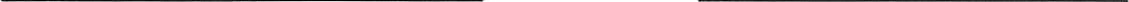 	Emmett Morton, Mayor				Jacqueline Johnson, Town Clerk